………………………Nazwisko i imię ………………………………Dokładna nazwa banku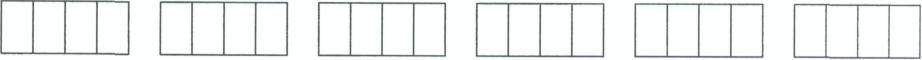 Załącznik nr 4 do zarządzenia nr 75/XV R/2015 Rektora UMW z dnia 19 października 2015 r.Wrocław, dnia	r.   ................................................................   Akceptuję do wypłaty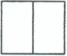 Numer kontaRACHUNEKza wykonanie prac na podstawie umowy-zleceniaDla Uniwersytetu Medycznego zgodnie z umową nr  ............................... z dnia ………………………za prowadzenie zajęć ………………………………………..………….…………………………….                            (przedmiot, forma zajęć, rok studiów, wydział,)liczba godzin	x stawka	na ogólną kwotę	zł. (słownie: …………………………………………………………………………………….. złotych)Oświadczenie do celów podatkowychDane osobowe:	Miejsce zamieszkania:Imię ojca:		Gmina/dzielnica	Imię matki:		Ulica	Data urodzenia:		Kod pocztowy	Nr PESEL		Miejscowość	Telefon kontaktowy		Urząd Skarbowy	Oświadczam, że jestem ujęty/a w rejestrze	tak / nie**bezrobotnychPobieram emeryturę/rentę	Nr świadczenia:Pracuję / studiuję * w	wymiar etatu	Nie prowadzę działalności gospodarczej w zakresie wyżej wymienionych prac. Potwierdzam, że powyższe dane zgodne są ze stanem faktycznym. Odpowiedzialność karno-skarbowa za podanie danych niezgodnych z prawdą jest mi znana. * nie potrzebne skreślić……………………………………….     data, podpis ZleceniobiorcyStwierdza   się,   że   prace   objęte   powyższym   rachunkiem   zostały   wykonane   osobiście   przez Zleceniobiorcę zgodnie z zawartą umową. Sprawdzono pod względem merytorycznym: liczba godzin………………….	x stawka……………….na ogólną kwotę…………………………zł.(słownie złotych)	……..…………………………………………....Data. Podpis i pieczęćkierownika jednostki administracyjnej UMW  